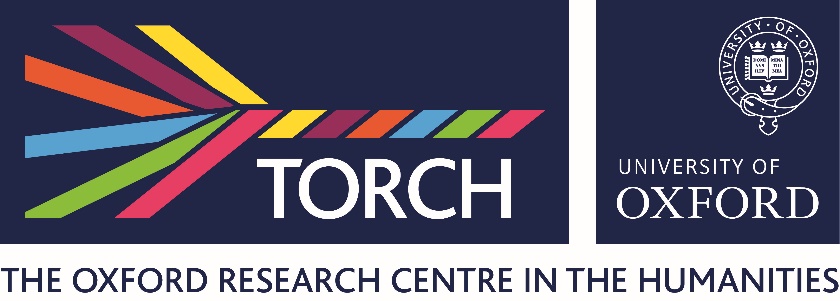 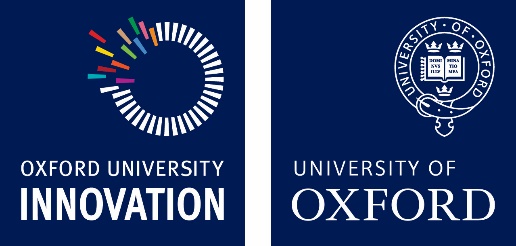 Humanities Innovation Challenge Competition 2019Entry FormPlease complete this form and email to competition@innovation.ox.ac.ukYou must be available for the final pitching session on Tuesday 28th May 2019Please see the website for further eligibility criteria (http://ouinnov.co/2cr2KDl) Full Name:Faculty/Department/College:Team (optional):Connection with Humanities or Social Sciences Division:How did you hear about this competition?Topic Title:Summary of Venture (approx. 200 words):Proposed Market (approx. 100 words):Plans for the prize money (approx.. 100 words):          